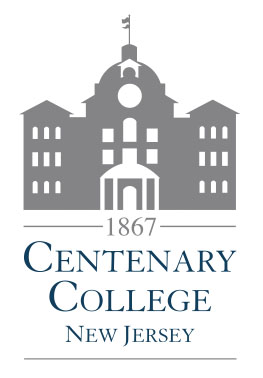 Writing Placement Portfolio Program:  Profile FormPlease complete this form and include it with your submission materials.Your portfolio includes this form in addition to the following:_____	Teacher/Guidance Counselor Letter _____	Writer’s Memo	_____	Research Paper	_____	Text Analysis	_____	Descriptive Essay_____	Optional Creative TextNote: as an admitted student to Centenary College, you are held to the Academic Code of Conduct as administered by the College:“As an academic community, Centenary College endorses the pursuit of knowledge through open and honest discourse. Therefore, the College expects students to conduct themselves honestly in all academic activities. Any action that compromises this integrity or otherwise attempts to discredit the knowledge a student has acquired is inappropriate and unacceptable. Through continued participation in the academic code of conduct, students demonstrate respect for Centenary's commitment to academic excellence.”The writing that you submit with your portfolio must be your own.  All sources and ideas not your own must be properly cited using a standard citation style such as MLA or APA.  Plagiarism is a serious academic offense.  All submitted portfolios will be reviewed for plagiarism; any portfolio that has been submitted without citing non-original work will automatically forego review by the Portfolio Committee. ___________________________________________________________________________________________DEPARTMENT OF ENGLISH & FOREIGN LANGUAGES      |      400  JEFFERSON ST.      |      HACKETTSTOWN, NJ  07840Academic Code of ConductYou must sign that you have read and agree to the above statement before the Portfolio Committee will review your portfolio.I confirm that the materials submitted in this Writing Placement Portfolio are my own and all sources and ideas that are not my own have been properly documented and credited to the original source.Signature:  ________________________________________________________________________Note:  if submitting this form through email, typing your name will serve as your signature.Email your entire Writing Placement Portfolio with this form and the Teacher/Guidance Counselor Letter to portfolio@centenarycollege.eduOr mail in a 9x12 envelope toDepartment of English & Foreign LanguagesWriting Placement Portfolio ProgramCentenary College400 Jefferson St., Box 1063Hackettstown, NJ  07840___________________________________________________________________________________________DEPARTMENT OF ENGLISH & FOREIGN LANGUAGES      |      400  JEFFERSON ST.      |      HACKETTSTOWN, NJ  07840Name:Name:Name:Home Address:Home Address:Home Address:City:State:Zip:Phone:Phone:Phone:email:email:email: